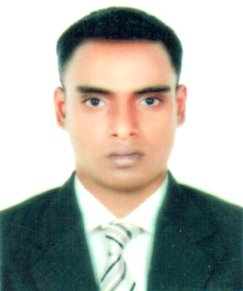 ANUPANUP.345928@2freemail.com  Applied For:   CHEF DE PARTYObjective:Seeking position as aCHEF where l can utilize my skills for further to seek a challenging position with an organization that has the vision and potentials for development, growth and expansion and at the same time maintain a high standard of performance and business ethics.Work ExperiencePresently working in FORTUNE GRAND HOTEL Dubai as a kitchen in-charge from 19 Feb 2015 to till date.Jobs DescriptionEnsuring consistency, quality, quantity, cost effectiveness and highest level of sanitation.Ensuring the smooth preparation and service to company standards of all food items.Monitoring quality and food presentation, checking with the Chef regarding any menu changes, guest feedback etc.Ensuring all kitchen personnel is familiar with operation of all kitchen equipment.Be involved with the welfare of all kitchen personnel.Ensuring all areas of the kitchen are confirming to budgetary guidelines both food and supply.Checking food hygiene standards in kitchen, the food safety standards are followed in the food production process by all staff.Checking on food cost, budgets and ensuring that targets are achieved.Minimize wastage during the production process and supervising the staff to ensure the same.Assists the Supervisor in training staff conducts hand on training of kitchen staff.Checking producing good quality food in keeping with company standards and requirements.Ensuring food safety, minimizing wastage and leftovers.Innovation in creating new products and catering to client requirements, cleaning schedules, training and developing subordinates.Ensuring temperature logs for all refrigeration, cold room and chillers.Supervising and organizing the daily party food preparation, and set up the buffet.Maintaining the butchery items, vegetables preparation and dry store.Organizing and maintaining   strict discipline in the kitchen.Ensuring the quality of food and its presentation and garnishing.	Ensuring the work is done according to standard operating, procedures and maintains the highest level of guest satisfaction.Daily report to chef-de-parties, and assist him for day-to-day operations.Ensuring the quality of food and its presentation and garnishing. Ensure that working tables, machinery, gas range and equipment’s should be neat and cleaned.Ensure that mis-in-place should be kept ready according to the menu.Ensuring the work is done according to standard operating, procedures and maintains the highest level of guest satisfaction.Follow the requisition, and pick up the store supply items like vegetables, fish, meat and dry store items.Worked in HOLIDAY INN DOWNTOWN [I.H.G. GROUP] from 14th Jan 2014 to 14 Feb 2015.Worked in CREPE RESTARUNT MENEGMANT Abu Dhabi as demi chef de party  1st cot 2011 to 1st April 2013 Worked in  REGENT PALACE  HOTEL[RAMEE GROUP] Dubai demi chef de party as 28thcot 2009 to 20 April 2011Worked In FANTASY RESORT India  as Indian cum Chinese cook commi-1, from 01 June 2004 to 30 July 2007Worked In SANTA MONIKA RESORT INDIA as continental cook, commi-1, From 1stSeptember 2007 to 30 august 2008Worked In SANTIAGO RESORT India  as all-rounder cook,& kitchen handling as a DCDP from 1stOct. 2008 to 30 June 2009PERSONAL PROFILE Positive attitude/Good communication skillsAbility to work under pressureAbility to work on own or in teamsVisibility and a hands on man on the jobPrevious kitchen experience in similar roleKnowledge of current food trendsFollows proper handling and right temperature of all food products.Estimates daily specialty restaurant production needs.Prepares and cooks foods of all types, either on a regular basis or for special guests or functions.Checks the quality of raw and cooked food products to ensure that standards are met.Determines how food should be presented and creates decorative food displays.        LANGUAGES First Language            -              BengaliSecond Language       -              English, HindiHOBBIES    With different culture& their customers, travelling, reading, music are something I thoroughly enjoy in my recreational time.DECLERATION I hereby that the information furnishes above is true to the best of myknowledge and belief.                                                                   